О порядке сообщения муниципальными служащими, лицами, замещающими муниципальные должности в муниципальном образовании Большетиганское сельское поселение о возникновении личнойзаинтересованности при исполнении должностных обязанностей, которая приводит или может привести к конфликту интересовВ соответствии с Федеральным законом от 25 декабря 2008 года № 273-ФЗ «О противодействии коррупции», Указом Президента Российской Федерации от 22 декабря 2015 года № 650 «О порядке сообщения лицами, замещающими отдельные государственные должности Российской Федерации, должности федеральной государственной службы, и иными лицами о возникновении личной заинтересованности при исполнении должностных обязанностей, которая приводит или может привести к конфликту интересов, и о внесении изменений в некоторые законодательные акты Президента Российской Федерации», Указом Президента Республики Татарстан от 18.03.2016 № УП-265 «О порядке сообщения лицами, замещающими отдельные государственные должности Республики Татарстан, о возникновении личной заинтересованности при исполнении должностных обязанностей, которая приводит или может привести к конфликту интересов, и о внесении изменений в отдельные указы Президента Республики Татарстан», Уставом муниципального образования Большетиганское сельское поселение Алексеевского муниципального района Республики Татарстан,Совет Большетиганского сельского поселения решил:     1. Утвердить:     Положение о порядке сообщения муниципальными служащими, лицами, замещающими муниципальные должности в муниципальном образовании Большетиганское сельское поселение о возникновении личной заинтересованности при исполнении должностных обязанностей, которая приводит или может привести к конфликту интересов (Приложение).     2. Разместить настоящее решение на «Официальном   портале правовой информации Республики Татарстан» в информационной-телекоммуника-ционной сети «Интернет»,  на сайте поселения на Портале муниципальных образований Республики Татарстан.     3. Контроль за исполнением настоящего решения оставляю за собой.Глава Большетиганского сельского поселения                                                                  Р.А.ЗариповПриложение к решению Совета                                                                                                  Большетиганского сельского поселения                                                                                             Алексеевского муниципального района РТ                                                                                                                   от 22.04.2016 № 37Положение о порядке сообщения муниципальными служащими, лицами, замещающими муниципальные должности в муниципальном образовании Большетиганское сельское поселение о возникновении личной заинтересованности при исполнении должностных обязанностей, которая приводит или может привести к конфликту интересовНастоящим Положением определяется порядок сообщения муниципальными служащими, лицами, замещающими муниципальные должности в муниципальном образовании Большетиганское сельское поселение о возникновении личной заинтересованности при исполнении должностных обязанностей, которая приводит или может привести к конфликту интересов.Муниципальные служащие, лица, замещающие муниципальные должности обязаны в соответствии с законодательством Российской Федерации о противодействии коррупции сообщать о возникновении личной заинтересованности при исполнении должностных обязанностей, которая приводит или может привести к конфликту интересов, а также принимать меры по предотвращению или урегулированию конфликта интересов.Сообщение оформляется в письменной форме в виде уведомления о возникновении личной заинтересованности при исполнении должностных обязанностей, которая приводит или может привести к конфликту интересов (далее – уведомление).3. Муниципальные служащие направляют представителю нанимателя уведомление, составленное по форме согласно приложению № 1.4. Лица, замещающие муниципальные должности направляют главе муниципального образования уведомление, составленное по форме согласно приложению №2.5. Глава сельского (городского) поселения направляет председателю представительного органа муниципального района уведомление, составленное по форме согласно приложению № 3.6. Уведомления поступившие в адрес главы муниципального района, председателя представительного органа муниципального района, руководителя исполнительного комитета муниципального района для рассмотрения передаются в Комиссию по соблюдению требований к служебному поведению муниципальных служащих и урегулированию конфликта интересов Алексеевского муниципального района Республики Татарстан (далее – Комиссия).В ходе предварительного рассмотрения уведомлений Комиссия имеет право получать в установленном порядке от лиц, направивших уведомления, пояснения по изложенным в них обстоятельствам и направлять в установленном порядке запросы в федеральные органы государственной власти, органы государственной власти субъектов Российской Федерации, органы местного самоуправления и заинтересованные организации.7. По результатам предварительного рассмотрения уведомлений подготавливается мотивированное заключение на каждое из них.Уведомления, заключения и другие материалы, полученные в ходе предварительного рассмотрения уведомлений, представляются на заседание Комиссии, которое проводится в течение семи рабочих дней со дня поступления уведомлений в Комиссию.В случае направления запросов, указанных в абзаце втором пункта 6 настоящего Положения, уведомления, заключения и другие материалы представляются в Комиссию в течение 45 дней со дня поступления уведомлений главе муниципального района, председателю представительного органа муниципального района или руководителю исполнительного комитета муниципального района. Указанный срок может быть продлен, но не более чем на 30 дней.8. Комиссия рассматривает уведомления и принимает по ним решения в порядке, установленном Положением о Комиссии, утвержденным решением Совета Алексеевского муниципального района от 18.11.2014 № 353 «Об утверждении Положения о комиссии по соблюдению требований к служебному поведению муниципальных служащих и урегулированию конфликта интересов в Алексеевском муниципальном районе» и направляет принятое решение главе муниципального района, председателю представительного органа муниципального района, руководителю исполнительного комитета муниципального района. 9. Главой муниципального района, председателем представительного органа муниципального района, руководителем исполнительного комитета муниципального района по результатам рассмотрения Комиссией уведомлений принимается одно из следующих решений:а) признать, что при исполнении должностных обязанностей лицом, направившим уведомление, конфликт интересов отсутствует;б) признать, что при исполнении должностных обязанностей лицом, направившим уведомление, личная заинтересованность приводит или может привести к конфликту интересов; в) признать, что лицом, направившим уведомление, не соблюдались меры по предотвращению и (или) урегулированию конфликта интересов.10. В случае принятия решения, предусмотренного подпунктом «б» пункта 9 настоящего Положения, в соответствии с законодательством Российской Федерации глава муниципального района, председатель представительного органа муниципального района или руководитель исполнительного комитета муниципального района принимает меры или обеспечивает принятие мер по предотвращению или урегулированию конфликта интересов либо рекомендует лицу, направившему уведомление, принять такие меры.11. В случае принятия решения, предусмотренного подпунктом «в» пункта 9 настоящего Положения глава муниципального района, председатель представительного органа муниципального района, руководитель исполнительного комитета муниципального района применяют меры юридической ответственности, предусмотренные законодательством Российской Федерации.Приложение № 1к Положению о порядке сообщениямуниципальными служащими, лицами,замещающими муниципальные должности в муниципальном образовании Большетиганскоесельское поселение о возникновении личной заинтересованности при исполнениидолжностных обязанностей, которая приводит или может привести к конфликту интересов_______________________(отметка об ознакомлении)_____________________________(председателю представительного органа, руководителю исполнительного комитета Алексеевского муниципального района) Республики Татарстан) (нужное выбрать)от _____________________________(Ф.И.О., должность)УВЕДОМЛЕНИЕо возникновении личной заинтересованности при исполнении должностных обязанностей, которая приводит или может привести к конфликту интересовСообщаю о возникновении у меня личной заинтересованности при исполнении должностных обязанностей, которая приводит или может привести к конфликту интересов (нужное подчеркнуть).Обстоятельства, являющиеся основанием возникновения личной заинтересованности: __________________________________________________________________________________________________________________	Должностные обязанности, на исполнение которых влияет или может повлиять личная заинтересованность: ____________________________________________________________________________________________________	Предлагаемые меры по предотвращению или урегулированию конфликта интересов: ___________________________________________________________________________________________________________________________	Намереваюсь (не намереваюсь) лично присутствовать на заседании Комиссии по соблюдению требований к служебному поведению муниципальных служащих и урегулированию конфликта интересов Алексеевского муниципального района Республики Татарстан при рассмотрении настоящего уведомления (нужное подчеркнуть).«___»____________ 20__ г. _________________     __________________________Приложение № 2к Положению о порядке сообщениямуниципальными служащими, лицами,замещающими муниципальные должности в муниципальном образовании Большетиганское сельское поселение о возникновении личной заинтересованности при исполнениидолжностных обязанностей, которая приводит или может привести к конфликту интересов_______________________(отметка об ознакомлении)Главе  Алексеевскогомуниципального района Республики Татарстанот                   _______________________(Ф.И.О., должность)УВЕДОМЛЕНИЕо возникновении личной заинтересованности при исполнении должностных обязанностей, которая приводит или может привести к конфликту интересовСообщаю о возникновении у меня личной заинтересованности при исполнении должностных обязанностей, которая приводит или может привести к конфликту интересов (нужное подчеркнуть).Обстоятельства, являющиеся основанием возникновения личной заинтересованности: __________________________________________________________________________________________________________________	Должностные обязанности, на исполнение которых влияет или может повлиять личная заинтересованность: ____________________________________________________________________________________________________	Предлагаемые меры по предотвращению или урегулированию конфликта интересов: _________________________________________________________________________________________________________________	Намереваюсь (не намереваюсь) лично присутствовать на заседании Комиссии по соблюдению требований к служебному поведению муниципальных служащих и урегулированию конфликта интересов Алексеевского муниципального района Республики Татарстан при рассмотрении настоящего уведомления (нужное подчеркнуть).«___»______________ 20__ г. ______________________      ____________________Приложение № 3к Положению о порядке сообщениямуниципальными служащими, лицами,замещающими муниципальные должности в муниципальном образовании Большетиганское сельское поселение о возникновении личной заинтересованности при исполнениидолжностных обязанностей, которая приводит или может привести к конфликту интересов_______________________(отметка об ознакомлении)Председателю представительного органа Алексеевскогомуниципального районаот ______________________________(Ф.И.О., должность)УВЕДОМЛЕНИЕо возникновении личной заинтересованности при исполнении должностных обязанностей, которая приводит или может привести к конфликту интересовСообщаю о возникновении у меня личной заинтересованности при исполнении должностных обязанностей, которая приводит или может привести к конфликту интересов (нужное подчеркнуть).Обстоятельства, являющиеся основанием возникновения личной заинтересованности: __________________________________________________________________________________________________________________	Должностные обязанности, на исполнение которых влияет или может повлиять личная заинтересованность: ____________________________________________________________________________________________________	Предлагаемые меры по предотвращению или урегулированию конфликта интересов: _________________________________________________________________________________________________________________	Намереваюсь (не намереваюсь) лично присутствовать на заседании Комиссии по соблюдению требований к служебному поведению муниципальных служащих и урегулированию конфликта интересов Алексеевского муниципального района Республики Татарстан при рассмотрении настоящего уведомления (нужное подчеркнуть).«___»______________ 20__ г. ______________________      ____________________СОВЕТ БОЛЬШЕТИГАНСКОГО СЕЛЬСКОГО ПОСЕЛЕНИЯАЛЕКСЕЕВСКОГО МУНИЦИПАЛЬНОГО РАЙОНАРЕСПУБЛИКИ ТАТАРСТАН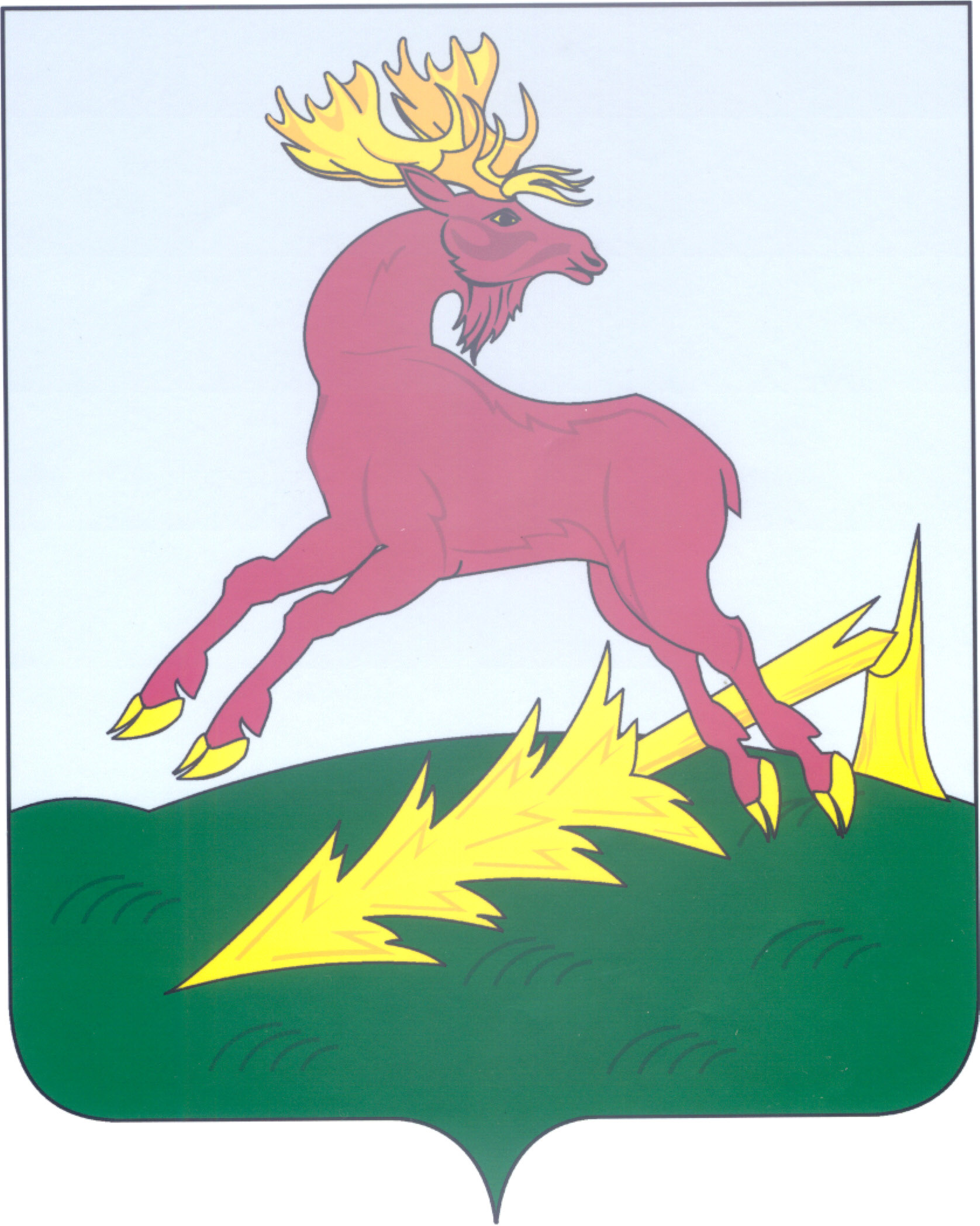 ТАТАРСТАН РЕСПУБЛИКАСЫАЛЕКСЕЕВСКМУНИЦИПАЛЬ РАЙОНЫНЫҢЗУР ТИГӘНӘЛЕ АВЫЛҖИРЛЕГЕ  СОВЕТЫРЕШЕНИЕ22.04.2016    с.Большие ТиганыКАРАР№ 37(подпись лица, направляющего уведомление                 (расшифровка подписи)(подпись лица, направляющего уведомление(расшифровка подписи)(подпись лица, направляющего уведомление(расшифровка подписи)